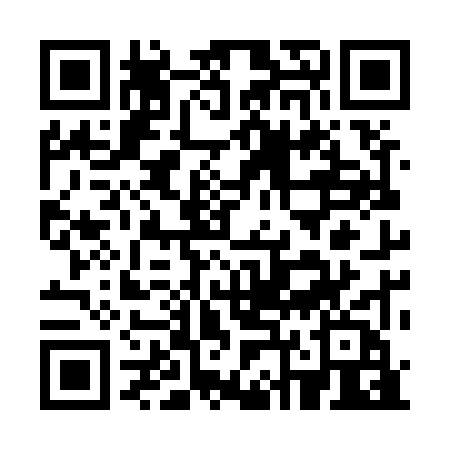 Prayer times for Concrete Bridge Crossing, Pennsylvania, USAMon 1 Jul 2024 - Wed 31 Jul 2024High Latitude Method: Angle Based RulePrayer Calculation Method: Islamic Society of North AmericaAsar Calculation Method: ShafiPrayer times provided by https://www.salahtimes.comDateDayFajrSunriseDhuhrAsrMaghribIsha1Mon4:115:491:205:198:5010:282Tue4:115:491:205:198:5010:283Wed4:125:501:205:198:5010:274Thu4:135:511:205:198:4910:275Fri4:145:511:205:198:4910:266Sat4:145:521:205:208:4910:267Sun4:155:521:215:208:4810:258Mon4:165:531:215:208:4810:259Tue4:175:541:215:208:4810:2410Wed4:185:541:215:208:4710:2311Thu4:195:551:215:208:4710:2312Fri4:205:561:215:208:4610:2213Sat4:215:571:215:208:4610:2114Sun4:225:571:215:208:4510:2015Mon4:235:581:225:208:4510:1916Tue4:255:591:225:208:4410:1817Wed4:266:001:225:198:4310:1718Thu4:276:011:225:198:4310:1619Fri4:286:011:225:198:4210:1520Sat4:296:021:225:198:4110:1421Sun4:316:031:225:198:4010:1322Mon4:326:041:225:198:4010:1123Tue4:336:051:225:198:3910:1024Wed4:346:061:225:188:3810:0925Thu4:366:071:225:188:3710:0826Fri4:376:081:225:188:3610:0627Sat4:386:091:225:188:3510:0528Sun4:396:091:225:178:3410:0429Mon4:416:101:225:178:3310:0230Tue4:426:111:225:178:3210:0131Wed4:436:121:225:168:319:59